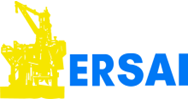 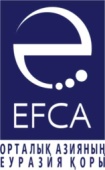 ФОНД ЕВРАЗИЯ ЦЕТРАЛЬНОЙ АЗИИ ПРИГЛАШАЕТ ПРИНЯТЬ УЧАСТИЕ В ОБУЧЕНИИ ПО МЕТОДИКЕ МОНТЕССОРИ И ТЕХНОЛОГИИ СТЕП БАЙ СТЕП!Фонд Евразия проводит набор в группы по обучению технологии Степ бай Степ и методике Монтессори. Данные методики успешно внедрены в 4-х детских садах п. Курык, в настоящее время ведется внедрение методик еще в одном дошкольном учреждении п.Курык. Детские сады п. Курык работают по методике Степ бай Степ 5-ый год и по Методике Монтессори 3-ий год, имеется 10 групп Степ бай Степ и 4 кабинета Монтессори. Период обучения: Степ бай Степ: два 5-ти дневных тренинга (Июнь, Сентябрь, 2017 год), Монтессори: два 5-ти дневных тренинга (Июнь, Сентябрь, 2017 год).Программа тренинга: 40% теория (основы и особенности методик), 60% практика (изучение материалов, практика в группах Степ бай Степ и кабинетах Монтессори), предоставление методических материалов, консультации по открытию групп Степ бай Степ и кабинетов Монтессори, прочая полезная информация.Место проведения тренингов: детские сады п. КурыкПодача заявки на участие в тренинге: Подать заявку могут воспитатели методисты детских садов Мангистауской области. Форма заявки прилагается. Срок подачи заявки: 19 мая 2017 год Участники тренинга: 30 человек будут отобраны для формирования группы Степ бай Степ  и 30 для формирования группы Монтессори. Данный состав будет участвовать в двух тренингах. Победители конкурса пройдут бесплатно тренинги, будут обеспечены питанием и в конце второго тренинга получат Сертификаты. ПРОЕКТ РЕАЛИЗУЕТСЯ ПРИ ПОДДЕРЖКЕ КОМПАНИИ ERSAI CASPIAN CONTRACTOR LLC.Байланыс телефоны: +7 701 982 83 77 (Ажар, Асемгуль).Электронный адрес для отправления заявки: AzharN@ef-ca.org ЗАЯВКАНа участие в обучении методике Монтессори и технологии Степ бай Степ, проводимом Фондом Евразия Цетральной Азии ФИО: _________________________________________________________________________Должность: ___________________________________________________________________Детский сад, адрес:  __________________________________________________________________________________________________________________________________________Необходимо написать не более 10 предложений о том, почему Вы решили изучать одну из предложенных инновационных методик (Степ бай Степ или Монтессори), и как вы будете применять полученные знания (если вам не хватило места, можно продолжить на втором листе):  _______________________________________________________________________________________________________________________________________________________________________________________________________________________________________________________________________________________________________________________________________________________________________________________________________________________________________________________________________________________________________________________________________________________________________________________________________________________________________________________________________________________________________________________________________________________________________________________________________________________________________________________________________________________________________________________________________________________________________________________________________________________________________________________________________________________________________________________________________________________________________________________________________________________________________________________________________________________________________________________________________________________________________Просим также приложить Ваше краткое резюме. Желаем Вам удачи! СПАСИБО за проявленный интерес! Электронный адрес для отправления заявки: AzharN@ef-ca.org